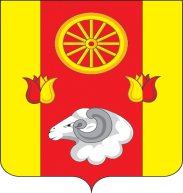 АДМИНИСТРАЦИЯ  КОРМОВСКОГО СЕЛЬСКОГО ПОСЕЛЕНИЯПОСТАНОВЛЕНИЕ29.12.2023                                                          № 167                                                      c. Кормовое В целях корректировки объёмов финансирования отдельных программных мероприятий  Муниципальной  программы Кормовского сельского поселения «Охрана окружающей среды и рациональное природопользование» и в соответствии с Решением Собрания депутатов Кормовского сельского поселения от 28.12.2023 № 88 «О бюджете Кормовского сельского поселения Ремонтненского района на 2024 год и на плановый период 2025 и 2026 годов»ПОСТАНОВЛЯЮ:1. Внести изменения в постановление Администрации Кормовского сельского поселения № 37 от 26.03.2021 «Об утверждении муниципальной программы Кормовского сельского поселения «Охрана окружающей среды и рациональное природопользование»» следующие изменения:1.1. Приложение № 1 к постановлению Администрации Кормовского сельского поселения от 26.03.2021 № 37 изложить в следующей редакции согласно приложения № 1 к настоящему постановлению.1.2. Приложение № 3 к муниципальной программе Кормовского сельского поселения «Охрана окружающей среды и рациональное природопользование» изложить в следующей редакции согласно приложения № 2 к настоящему постановлению.1.3. Приложение № 4 к муниципальной программе Кормовского сельского поселения «Охрана окружающей среды и рациональное природопользование» изложить в следующей редакции согласно приложения № 3 к настоящему постановлению.	2. Контроль за выполнением настоящего постановления оставляю собой.Глава  Администрации Кормовского сельского поселения                                                                                                   В.В. СикаренкоПостановление вносит:сектор экономики и финансовПриложение №1к постановлениюАдминистрацииКормовского сельского поселения от 29.12.2023 № 167 МУНИЦИПАЛЬНАЯ ПРОГРАММАКОРМОВСКОГО СЕЛЬСКОГО ПОСЕЛЕНИЯ  «Охрана окружающей среды и рациональное природопользование»Паспортмуниципальной программы Кормовского сельского поселения«Охрана окружающей среды и рациональное природопользование»ПАСПОРТподпрограммы «Охрана окружающей среды»ПАСПОРТподпрограммы «Охрана атмосферного воздуха»Приоритеты и цели государственной политики Кормовского сельского поселения
в сфере охраны окружающей среды и рационального природопользованияОсновными приоритетами муниципальной политики Кормовского сельского поселения в сфере охраны окружающей среды и рационального природопользования являются: минимизация негативного воздействия на состояние окружающей среды;расширение системы наблюдения за состоянием окружающей среды;формирование экологической культуры, развитие экологического просвещения.Указанные направления реализуются в соответствии со следующими документами:Стратегией экологической безопасности Российской Федерации на период до 2025 года, утвержденной Указом Президента Российской Федерации от 19.04.2017 № 176;Основами государственной политики в области экологического развития Российской Федерации на период до 2030 года, утвержденными Президентом Российской Федерации 30 апреля 2012 г.; Основами государственной политики в области использования, охраны, защиты и воспроизводства лесов в Российской Федерации на период до 2030 года, утвержденными распоряжением Правительства Российской Федерации от 26.09.2013 № 1724-р;Водной стратегией Российской Федерации, утвержденной распоряжением Правительства Российской Федерации от 27.08.2009 № 1235-р;Комплексной стратегией обращения с твердыми коммунальными (бытовыми) отходами в Российской Федерации, утвержденной приказом Министерства природных ресурсов и экологии Российской Федерации от 14.08.2013 № 298;Сведения о показателях муниципальной программы,
подпрограмм муниципальной программы и их значениях приведены
в приложении № 1.Перечень подпрограмм и основных мероприятий муниципальной программы приведен в приложении № 2.Расходы местного бюджета на реализацию муниципальной программы приведены в приложении № 3.Расходы на реализацию муниципальной программы приведены
в приложении № 4.РАСХОДЫ местного бюджета на реализацию муниципальной программы Приложение № 3к постановлению АдминистрацииКормовского сельского поселенияот 29.12.2023 № 167РАСХОДЫ
на реализацию муниципальной программы
О внесении изменений в Постановление Администрации Кормовского сельского поселения № 37 от 26.03.2021Наименование  муниципальной программы –Муниципальная программа Кормовского сельского поселения «Охрана окружающей среды и рациональное природопользование» (далее – Муниципальная  программа)Ответственный исполнитель  муниципальной программы –Администрация Кормовского сельского поселения Соисполнитель  муниципальной программы –отсутствуютУчастники муниципальной программы –Администрация Кормовского сельского поселения Подпрограммы  муниципальной программы –«Охрана окружающей среды»;«Охрана атмосферного воздуха»Программно-целевые инструменты  муниципальной программы –отсутствуютЦель муниципальной программы –формирование экологической культуры населения Кормовского сельского поселения Задачи муниципальной программы –организация информирования населения  Кормовского сельского поселения о состоянии окружающей среды, формирование экологической культурыЦелевые индикаторы и показатели  муниципальной программы –доля охвата населения услугой по сбору и вывозу мусора;доля утилизированных (вывезенных) твердых бытовых отходов в общем объеме образовавшихся твердых бытовых отходов.Этапы и сроки реализации  муниципальной программы –2021 – 2030 годы Этапы реализации муниципальной программы
не выделяютсяРесурсное обеспечение муниципальной программы –общий объем финансирования муниципальной программы в 2021 – 2030 годах за счет всех источников –                                 887,9 тыс. рублей, в том числе по годам реализации:в 2021 году – 40,3 тыс. рублей;в 2022 году – 41,9 тыс. рублей;в 2023 году – 48,0 тыс. рублей;в 2024 году – 112,0  тыс. рублей;в 2025 году – 116,5  тыс. рублей;в 2026 году – 121,2  тыс. рублей;в 2027 году – 102,0  тыс. рублей;в 2028 году – 102,0  тыс. рублей;в 2029 году – 102,0  тыс. рублей;в 2030 году – 102,0  тыс. рублей.Объем финансирования из областного бюджета – 0,0 тыс. рублей, в том числе по годам реализации: в 2021 году – 0,0 тыс. рублей;в 2022 году – 0,0 тыс. рублей; в 2023 году – 0,0 тыс. рублей;в 2024 году – 0,0 тыс. рублей;в 2025 году – 0,0 тыс. рублей;в 2026 году – 0,0 тыс. рублей;в 2027 году – 0,0 тыс. рублей;в 2028 году – 0,0 тыс. рублей;в 2029 году – 0,0 тыс. рублей;в 2030 году – 0,0 тыс. рублей;Объем финансирования из местного бюджета –                             887,9 тыс. рублей, в том числе по годам реализации:в 2021 году – 40,3 тыс. рублей;в 2022 году – 41,9 тыс. рублей;в 2023 году – 48,0 тыс. рублей;в 2024 году – 112,0  тыс. рублей;в 2025 году – 116,5  тыс. рублей;в 2026 году – 121,2  тыс. рублей;в 2027 году – 102,0  тыс. рублей;в 2028 году – 102,0  тыс. рублей;в 2029 году – 102,0  тыс. рублей;в 2030 году – 102,0  тыс. рублей.Ожидаемые результаты реализации  муниципальной программы –снижение уровня загрязнения атмосферного воздуха;уменьшение количества очагов захламления и ликвидации несанкционированных свалок.Наименование подпрограммы –«Охрана окружающей среды» (далее - подпрограмма 1)Ответственный исполнитель  подпрограммы –Администрация Кормовского сельского поселения Участники подпрограммы –Администрация Кормовского сельского поселения Программно-целевые инструменты подпрограммы –отсутствуютЦель подпрограммы –повышение эффективности охраны окружающей среды на территории Кормовского сельского поселения Задачи подпрограммы –предотвращение негативного воздействия на окружающую среду на территории Кормовского сельского поселения Целевые индикаторы и показатели подпрограммы –количество ежегодных мероприятий
по экологическому просвещению
и образованию, проводимых на территории Кормовского сельского поселения в рамках Дней защиты от экологической опасности;доля населения, вовлеченного в мероприятия
по экологическому просвещению, в общей численности населения Кормовского сельского поселенияЭтапы и сроки реализации подпрограммы –2021 – 2030 годы Этапы реализации подпрограммы не выделяютсяРесурсное обеспечение подпрограммы –общий объем финансирования подпрограммы программы в 2021 – 2030 годах за счет всех источников –                       887,9 тыс. рублей, в том числе по годам реализации:в 2021 году – 40,3 тыс. рублей;в 2022 году – 41,9 тыс. рублей;в 2023 году – 48,0 тыс. рублей;в 2024 году – 112,0  тыс. рублей;в 2025 году – 116,5  тыс. рублей;в 2026 году – 121,2  тыс. рублей;в 2027 году – 102,0  тыс. рублей;в 2028 году – 102,0  тыс. рублей;в 2029 году – 102,0  тыс. рублей;в 2030 году – 102,0  тыс. рублей.Объем финансирования из областного бюджета – 0,0 тыс. рублей, в том числе по годам реализации: в 2021 году – 0,0 тыс. рублей;в 2022 году – 0,0 тыс. рублей; в 2023 году – 0,0 тыс. рублей;в 2024 году – 0,0 тыс. рублей;в 2025 году – 0,0 тыс. рублей;в 2026 году – 0,0 тыс. рублей;в 2027 году – 0,0 тыс. рублей;в 2028 году – 0,0 тыс. рублей;в 2029 году – 0,0 тыс. рублей;в 2030 году – 0,0 тыс. рублей.Объем финансирования из местного бюджета –                             887,9 тыс. рублей, в том числе по годам реализации:в 2021 году – 40,3 тыс. рублей;в 2022 году – 41,9 тыс. рублей;в 2023 году – 48,0 тыс. рублей;в 2024 году – 112,0  тыс. рублей;в 2025 году – 116,5  тыс. рублей;в 2026 году – 121,2  тыс. рублей;в 2027 году – 102,0  тыс. рублей;в 2028 году – 102,0  тыс. рублей;в 2029 году – 102,0  тыс. рублей;в 2030 году – 102,0  тыс. рублей.общий объем финансирования подпрограммы программы в 2021 – 2030 годах за счет всех источников –                       887,9 тыс. рублей, в том числе по годам реализации:в 2021 году – 40,3 тыс. рублей;в 2022 году – 41,9 тыс. рублей;в 2023 году – 48,0 тыс. рублей;в 2024 году – 112,0  тыс. рублей;в 2025 году – 116,5  тыс. рублей;в 2026 году – 121,2  тыс. рублей;в 2027 году – 102,0  тыс. рублей;в 2028 году – 102,0  тыс. рублей;в 2029 году – 102,0  тыс. рублей;в 2030 году – 102,0  тыс. рублей.Объем финансирования из областного бюджета – 0,0 тыс. рублей, в том числе по годам реализации: в 2021 году – 0,0 тыс. рублей;в 2022 году – 0,0 тыс. рублей; в 2023 году – 0,0 тыс. рублей;в 2024 году – 0,0 тыс. рублей;в 2025 году – 0,0 тыс. рублей;в 2026 году – 0,0 тыс. рублей;в 2027 году – 0,0 тыс. рублей;в 2028 году – 0,0 тыс. рублей;в 2029 году – 0,0 тыс. рублей;в 2030 году – 0,0 тыс. рублей.Объем финансирования из местного бюджета –                             887,9 тыс. рублей, в том числе по годам реализации:в 2021 году – 40,3 тыс. рублей;в 2022 году – 41,9 тыс. рублей;в 2023 году – 48,0 тыс. рублей;в 2024 году – 112,0  тыс. рублей;в 2025 году – 116,5  тыс. рублей;в 2026 году – 121,2  тыс. рублей;в 2027 году – 102,0  тыс. рублей;в 2028 году – 102,0  тыс. рублей;в 2029 году – 102,0  тыс. рублей;в 2030 году – 102,0  тыс. рублей.Ожидаемые результаты реализации подпрограммы –снижение количества нарушений в области охраны окружающей среды;формирование экологического сознания
и повышение уровня экологической культуры населения Кормовского сельского поселения;снижение негативного воздействия
на окружающую среду.Наименование подпрограммы «Охрана атмосферного воздуха» - (далее – подпрограмма 2)Ответственный исполнитель подпрограммы Администрация Кормовского сельского поселенияУчастники подпрограммы отсутствуетПрограммно-целевые инструменты подпрограммы отсутствуютЗадачи подпрограммы Обеспечение экологической безопасности на территории Кормовского сельского поселения, в том числе: снижение объемов негативного воздействия на окружающую среду при осуществлении хозяйственной и иной деятельностиЦелевые индикаторы и показатели подпрограммы количество информационных материалов о деятельности по охране атмосферного воздуха, размещенных в средствах массовой информации, на официальном сайте Администрации Кормовского сельского поселенияЭтапы и сроки реализации подпрограммы 2021-2030 годыЭтапы реализации подпрограммы не выделяются.Ресурсное обеспечение подпрограммыОбщий объем финансирования подпрограммы в 2021 –2030 годах за счет всех источников составит –                       0,0 тыс. рублей, в том числе по годам реализации:в 2021 году – 0,0 тыс. рублей;в 2022 году – 0,0 тыс. рублей;в 2023 году – 0,0 тыс. рублей;в 2024 году – 0,0  тыс. рублей;в 2025 году – 0,0 тыс. рублей;в 2026 году – 0,0 тыс. рублей;в 2027 году – 0,0 тыс. рублей;в 2028 году – 0,0 тыс. рублей;в 2029 году – 0,0 тыс. рублей;в 2030 году – 0,0 тыс. рублей.за счет средств областного бюджета  –0,0 тыс. рублей, в том числе: в 2021 году – 0,0 тыс. рублей;в 2022 году – 0,0 тыс. рублей; в 2023 году – 0,0 тыс. рублей;в 2024 году – 0,0 тыс. рублей;в 2025 году – 0,0 тыс. рублей;в 2026 году – 0,0 тыс. рублей;в 2027 году – 0,0 тыс. рублей;в 2028 году – 0,0 тыс. рублей;в 2029 году – 0,0 тыс. рублей;в 2030 году – 0,0 тыс. рублей;За счет средств местных бюджетов – 0,0 тыс. рублей, в том числе:в 2021 году – 0,0 тыс. рублей;в 2022 году – 0,0 тыс. рублей; в 2023 году – 0,0 тыс. рублей;в 2024 году – 0,0 тыс. рублей;в 2025 году – 0,0 тыс. рублей;в 2026 году – 0,0 тыс. рублей;в 2027 году – 0,0 тыс. рублей;в 2028 году – 0,0 тыс. рублей;в 2029 году – 0,0 тыс. рублей;в 2030 году – 0,0 тыс. рублей;Объем финансирования из внебюджетных источников – 0,0 тыс. рублей, в том числе:в 2021 году – 0,0 тыс. рублей;в 2022 году – 0,0 тыс. рублей; в 2023 году – 0,0 тыс. рублей;в 2024 году – 0,0 тыс. рублей;в 2025 году – 0,0 тыс. рублей;в 2026 году – 0,0 тыс. рублей;в 2027 году – 0,0 тыс. рублей;в 2028 году – 0,0 тыс. рублей;в 2029 году – 0,0 тыс. рублей;в 2030 году – 0,0 тыс. рублей;Объемы финансирования подпрограммы носят прогнозный характер и подлежат уточнению в установленном порядкеОжидаемые результаты реализации подпрограммы По итогам реализации подпрограммы планируется достижение следующих результатов:улучшение экологической обстановки в Кормовском сельском поселении;снижение общей антропогенной нагрузки на окружающую среду и сохранение природных экосистем;снижение показателя индекса загрязнения атмосферного воздуха.Номер и наименование подпрограмм, основного мероприятия, приоритетного основного мероприятия, мероприятия ведомственной целевой программыОтветственный испол-нитель, соисполнители, участникиКод бюджетной классификации расходовКод бюджетной классификации расходовКод бюджетной классификации расходовКод бюджетной классификации расходовОбъем расхо-дов, всего (тыс. рублей)В том числе по годам реализации муниципальной программы (тыс. рублей)В том числе по годам реализации муниципальной программы (тыс. рублей)В том числе по годам реализации муниципальной программы (тыс. рублей)В том числе по годам реализации муниципальной программы (тыс. рублей)В том числе по годам реализации муниципальной программы (тыс. рублей)В том числе по годам реализации муниципальной программы (тыс. рублей)В том числе по годам реализации муниципальной программы (тыс. рублей)В том числе по годам реализации муниципальной программы (тыс. рублей)В том числе по годам реализации муниципальной программы (тыс. рублей)В том числе по годам реализации муниципальной программы (тыс. рублей)Номер и наименование подпрограмм, основного мероприятия, приоритетного основного мероприятия, мероприятия ведомственной целевой программыОтветственный испол-нитель, соисполнители, участникиГРБСРзПрЦСРВРОбъем расхо-дов, всего (тыс. рублей)20212022202320242025202620272028202920301234567891011121314151617Муниципальная программа «Охрана окружающей среды и рациональное природопользование»всегов том числе:ХХХХ887,940,341,948,0112,0116,5121,2102,0102,0102,0102,0Муниципальная программа «Охрана окружающей среды и рациональное природопользование»Администрация Кормовского сельского поселения951ХХХ887,940,341,948,0112,0116,5121,2102,0102,0102,0102,0Муниципальная программа «Охрана окружающей среды и рациональное природопользование»Администрация Кормовского сельского поселенияПодпрограмма 1 «Охрана окружающей среды»Администрация Кормовского сельского поселения951ХХХ887,940,341,948,0112,0116,5121,2102,0102,0102,0102,0Основное мероприятие 1.1. Проведение сходов граждан с доведением информации:- о порядке обращения с отходами при их сборе и вывозе;- об охране окружающей среды.Администрация Кормовского сельского поселения951ХХХНе требует финансирования0,00,00,00,00,00,00,00,00,00,0Основное мероприятие 1.2. Осуществление мероприятий по экологическому воспитанию и образованию населения:-проведение экологических субботников с привлечением жителей поселения по уборке:-прилегающих к организациям и предприятиям территории в населенных пунктах;-кладбищ;-памятников погибшим в годы ВОВ.Администрация Кормовского сельского поселения951ХХХНе требует финансирования0,00,00,00,00,00,00,00,00,00,0Основное мероприятие 1.3. Проведение мероприятий по регулированию численности безнадзорных животных.Администрация Кормовского сельского поселения95105031210025920240427,20,00,00,062,064,567,158,458,458,458,4Основное мероприятие 1.4. Проведение благоустроительных работ по заключению договоров на предоставление услуг по сбору, вывозу и утилизации ртутьсодержащих бытовых отходовАдминистрация Кормовского сельского поселения95105031210025930240460,740,341,948,050,052,054,143,643,643,643,6Основное мероприятие 1.5. Проведение мероприятий по профилактике и борьбе с карантинными объектами (амброзия, повилика полевая, горчак  розовый, паслен колючий):- проведение разъяснительной работы с населением, предприятиями всех форм собственности, в том числе и через средства массовой информации, о необходимости принятия мер по ликвидации карантинных объектов- проведение обследования с целью выявления новых очагов и уточнения динамики развития старых; - проведение обкосов территории;-уход за детскими площадками;- информирование населения о ходе проведения мероприятий по борьбе с карантинными объектами.Администрация Кормовского сельского поселения951ХХХНе требует финансирования0,00,00,00,00,00,00,00,00,00,0Основное мероприятие 1.6. Мероприятия в области охраны окружающей среды:противопаводковые мероприятия Администрация Кормовского сельского поселения951ХХХНе требует финансирования0,00,00,00,00,00,00,00,00,00,0Подпрограмма 2. «Охрана атмосферного воздуха»Администрация Кормовского сельского поселения951ХХХ0,00,00,00,00,00,00,00,00,00,0Основное мероприятие 2.1. Регулирование выбросов вредных (загрязняющих) веществ в атмосферный воздух в периоды неблагоприятных метеорологических условий. Публикация информации о НМУ, а также перечень отдельных источников вредных выбросов в атмосферный воздух на официальном сайте администрации Кормовского сельского поселенияАдминистрация Кормовского сельского поселения951ХХХНе требует финансирования0,00,00,00,00,00,00,00,00,00,0Основное мероприятие 2.2Выявление лиц, осуществляющих выжигание сухой растительности и привлечение их к административной ответственности Информирование населения по предотвращению данного правонарушения.Администрация Кормовского сельского поселения951ХХХНе требует финансирования0,00,00,00,00,00,00,00,00,00,0Наименование муниципальной программы, номер и наименование подпрограммыИсточник финансированияОбъем расходов, всего(тыс. рублей)В том числе по годам реализации муниципальной программы (тыс. рублей)В том числе по годам реализации муниципальной программы (тыс. рублей)В том числе по годам реализации муниципальной программы (тыс. рублей)В том числе по годам реализации муниципальной программы (тыс. рублей)В том числе по годам реализации муниципальной программы (тыс. рублей)В том числе по годам реализации муниципальной программы (тыс. рублей)В том числе по годам реализации муниципальной программы (тыс. рублей)В том числе по годам реализации муниципальной программы (тыс. рублей)В том числе по годам реализации муниципальной программы (тыс. рублей)В том числе по годам реализации муниципальной программы (тыс. рублей)Наименование муниципальной программы, номер и наименование подпрограммыИсточник финансированияОбъем расходов, всего(тыс. рублей)202120222023202420252026202720282029203012345678910111213Муниципальная программа «Охрана окружающей среды и рациональное природопользование»всего 887,940,341,948,0112,0116,5121,2102,0102,0102,0102,0Муниципальная программа «Охрана окружающей среды и рациональное природопользование»областной бюджет0,00,00,00,00,00,00,00,00,00,00,0Муниципальная программа «Охрана окружающей среды и рациональное природопользование»местный бюджет887,940,341,948,0112,0116,5121,2102,0102,0102,0102,0Подпрограмма 1 «Охрана окружающей среды»всего 887,940,341,948,0112,0116,5121,2102,0102,0102,0102,0Подпрограмма 1 «Охрана окружающей среды»областной бюджет0,00,00,00,00,00,00,00,00,00,00,0Подпрограмма 1 «Охрана окружающей среды»местный бюджет887,940,341,948,0112,0116,5121,2102,0102,0102,0102,0Подпрограмма 2 «Охрана атмосферного воздуха»всего 0,00,00,00,00,00,00,00,00,00,00,0Подпрограмма 2 «Охрана атмосферного воздуха»областной бюджет0,00,00,00,00,00,00,00,00,00,00,0Подпрограмма 2 «Охрана атмосферного воздуха»местный бюджет0,00,00,00,00,00,00,00,00,00,00,0